Publicado en Teruel el 17/12/2020 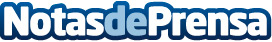 Gremisa Asistencia: nuevas oficinas en Teruel capitalGremisa, estrena oficinas en Teruel capital, en concreto en la Avenida Nicanor Villalta, número 1 de la capital turolense. El horario de atención administrativa será de 9 a 13:30 y de 16 a 19:30 de lunes a viernes. La asistencia continuará durante las 24 horas del día, los 365 días del año en la capital y provinciaDatos de contacto:Gremisa Asistencia902106394Nota de prensa publicada en: https://www.notasdeprensa.es/gremisa-asistencia-nuevas-oficinas-en-teruel Categorias: Nacional Aragón Emprendedores Seguros Oficinas Actualidad Empresarial http://www.notasdeprensa.es